Utenos kolegijos studentų dalyvavimo Erasmus+ programoje tvarkos priedas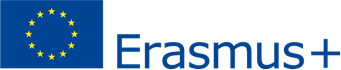 PARAIŠKA STUDIJOMS / PRAKTIKAI UŽSIENYJE2022-2023 m. m.Erasmus+ programos studijomsErasmus+ programos praktikaiErasmus+ programos absolventų praktikai (Absolventai, gali dalyvauti  Erasmus+ mobilumo konkurse iki einamųjų akademinių metų gegužės mėnesio pabaigos).Užpildytą   su priedais prašome pateikti TRS iki kvietime nurodytos datos:  Studijų pažyma (išduodama Studijų skyriuje)- dokumentas apie visų semestrų pažangumo rodiklius lietuvių ir anglų kalba;   CV (lietuvių ir anglų kalbomis  http://europass.cedefop.europa.eu/lt/documents/curriculum-vitae  );   Motyvacijos laiškas (laisva forma, pateikiama būsima studijų/ praktikos užsienio kalba); DUOMENYS APIE STUDENTĄDUOMENYS APIE STUDENTĄVardasPavardė Gimimo data Lytis  Dabartinis adresasDabartinis adresasPašto kodasGatvė, namo Nr./ buto Nr., miestas/kaimasTel. Nr. El. P. Specialieji poreikiai                Taip           NeSocialiai remtinas asmuo      Taip           NeMažiau galimybių turintis asmuo Taip           NeAR esate dalyvavęs Erasmus+ mobilumo programoje?  Taip           NeAnkstesnio Erasmus+ mobilumo laikotarpis ( jei buvo)Ankstesnio Erasmus+ mobilumo trukmė (jei buvo)DUOMENYS APIE DABARTINES STUDIJASDUOMENYS APIE DABARTINES STUDIJASFakultetas Studijų kryptis Studijų formaKursasGrupėStudento identifikacijos numeris INFORMACIJA APIE PAGEIDAUJAMAS STUDIJASINFORMACIJA APIE PAGEIDAUJAMAS STUDIJASPageidaujama studijų dataPageidaujama studijų trukmė Pageidaujama studijų užsienyje institucija Kalba, kuria studijuosite INFORMACIJA APIE PAGEIDAUJAMĄ PRAKTIKĄ INFORMACIJA APIE PAGEIDAUJAMĄ PRAKTIKĄ Praktikos atlikimo dataPraktikos atlikimo trukmėPraktikos atlikimo užsienyje institucijaPraktikos atlikimo šalisKalba, kuria atliksite praktiką SU ŠIA PARAIŠKA PATEIKIAMI PRIEDAISU ŠIA PARAIŠKA PATEIKIAMI PRIEDAIEil. Nr.Dokumento pavadinimasPARAIŠKOS TEIKĖJO PARAŠASPARAIŠKOS TEIKĖJO PARAŠASAš, toliau pasirašęs (-iusi), patvirtinu, kad, kiek man žinoma, šioje paraiškoje pateikta informacija yra teisinga. Vardas, pavardėParašas Pasirašymo ________, ___________                      data          vietaAš, toliau pasirašęs (-iusi), patvirtinu, kad, kiek man žinoma, šioje paraiškoje pateikta informacija yra teisinga. Vardas, pavardėParašas Pasirašymo ________, ___________                      data          vieta